Elektrisk Shuttlebuss Fredvang10.00-18.00, dagligPriser: En vei: 50 krTur/retur: 90 krGrupper 4 pers en vei: 140krGrupper 4 pers tur/retur: 280 kr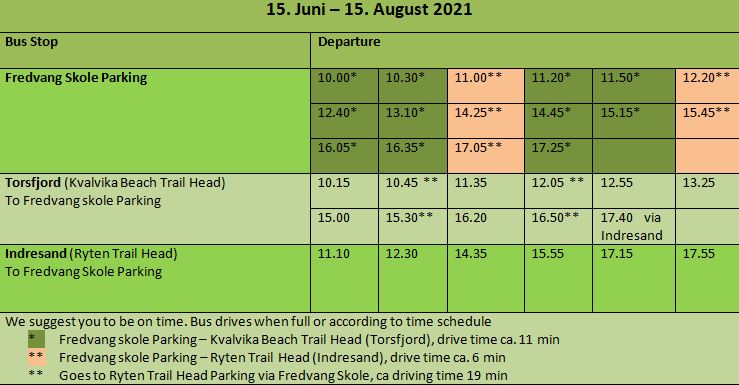 